Misura 5.68 “Misure a favore della commercializzazione – Partecipazione a fiere” Annualità 2021Art. 68 Reg. (UE) n. 508/2014Avviso pubblico annualità 2021Dichiarazione Liberatoria (da presentare a rendicontazione)DICHIARAche le fatture di seguito elencate sono state interamente pagate come segue:di non vantare pertanto alcun credito o prelazione sulle relative forniture;che a fronte delle suddette fatture non sono state emesse note di accredito,ovverosono state emesse le seguenti note di accredito: che le forniture relative alle predette fatture sono nuove di fabbrica, prive di vincoli e presentano le seguenti matricole:_______________________, lì _______/_____/_______Timbro e firma del fornitore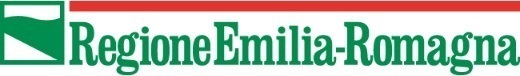 Direzione Generale Agricoltura, caccia e pescaSettore Attività faunistico-venatorie e sviluppo della  pesca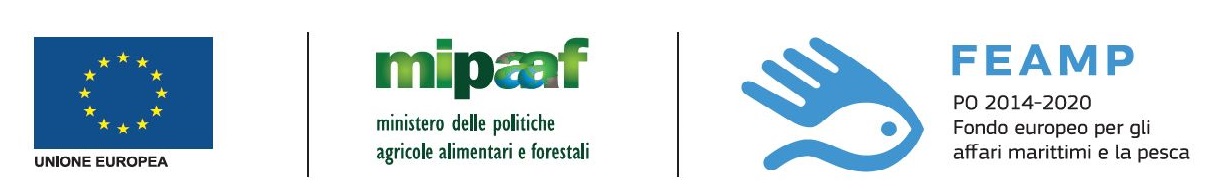 Il/la sottoscritto/aIl/la sottoscritto/aC.F.C.F.C.F.Nato/a aNato/a aIl Residente inResidente inViaViaIn qualità di legale rappresentante dell’impresaIn qualità di legale rappresentante dell’impresaIn qualità di legale rappresentante dell’impresaIn qualità di legale rappresentante dell’impresaIn qualità di legale rappresentante dell’impresaCon sede inCon sede inCon sede inCon sede inCon sede inCodice fiscaleP. IVA P. IVA Numero Data FornitoreModalità di pagamentoData di pagamentoNumero Data Fornitoredescrizione fornituraNumero di matricolaMatricola assente